Estimado utente/doente/etcPedimos-lhe que leia com atenção e cumpra as seguintes instruções que têm como objetivo reduzir o risco de infeção respiratória (incluindo por COVID-19) dentro das instituições de saúde e, nomeadamente, durante a realização de Provas de Função Respiratória:USE máscara se estiver em espaços fechados, sobretudo se houver aglomeração de pessoas e durante a sua permanência em instituições de saúde;MANTENHA boa higiene das mãos lavando-as ou desinfetando-as regularmente;EVITE exposição desnecessária a aglomerados de pessoas;SE:Tiver sintomas sugestivos de uma infeção respiratória (incluindo COVID-19);Tiver confirmação de uma infeção respiratória, incluindo COVID-19 (neste caso se tiver um teste PCR ou um teste antigénico POSITIVO) nos 30 dias que antecedem o seu exame;Tiver estado em contacto com alguém confirmadamente POSITIVO para a COVID-19 nos 14 dias que antecedem a data do seu exame;Não se desloque ao hospital/clínica e contacte o secretariado do Laboratório de Função Respiratória no qual tem exames agendados usando, para o efeito, o seguinte contacto: _____________________________________________________________________________________RESPONDA a um questionário que lhe será fornecido/realizado à chegada ao local onde vai realizar as provas e que tem como objetivo verificar se há algum risco de infeção de infeção respiratória (incluindo SARS CoV-2). Nesse caso, é possível que o seu exame tenha que ser adiado;DESINFETE as mãos à chegada e à saída da instituição de saúde onde vai realizar as provas com as soluções disponibilizadas para o efeito.ESTÁ vedado o acesso a acompanhantes, exceto se acompanhar menores de idade ou adultos com limitação relevante.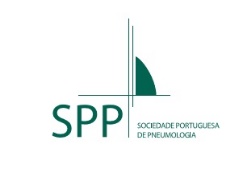 